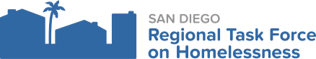 CoC General Membership    Meeting AgendaDate: December 9, 2021Date: December 9, 2021Time: 10:30 am - 12:00 pmLocation: Location:  Join Zoom Meeting: https://us02web.zoom.us/j/88354454160           Meeting ID: 883 5445 4160 Join Zoom Meeting: https://us02web.zoom.us/j/88354454160           Meeting ID: 883 5445 4160Agenda ItemAgenda ItemAgenda ItemAgenda ItemPresenterPresenter Time1 Welcome  Welcome  Welcome   Tamera Kohler  Tamera Kohler5 mins2 Public Health/County of San Diego Update Public Health/County of San Diego Update Public Health/County of San Diego Update  Dr. Wooten  Dr. Wooten10 mins3County Mobile Crisis Response Team County Mobile Crisis Response Team County Mobile Crisis Response Team   Breawna Lane/Telecare  Breawna Lane/Telecare15 mins4#WeAllCount Mobile App #WeAllCount Mobile App #WeAllCount Mobile App   Meagan Zelinski/Bitfocus  Meagan Zelinski/Bitfocus15 mins5Center for Employment Opportunities Center for Employment Opportunities Center for Employment Opportunities   Robert Smith  Robert Smith15 min6 CSH Analysis for Regional Plan CSH Analysis for Regional Plan CSH Analysis for Regional Plan Simonne Ruff and Lisa     Drapa/CSH Simonne Ruff and Lisa     Drapa/CSH20 mins7 2021 NOFO Update 2021 NOFO Update 2021 NOFO Update  Kat Durant  Kat Durant5 mins8 Open Forum/Community Updates Open Forum/Community Updates Open Forum/Community Updates5 minsInformational         Items:  Next General Membership Meeting: January 13, 2022 Location: Zoom VideoconferenceInformational         Items:  Next General Membership Meeting: January 13, 2022 Location: Zoom VideoconferenceInformational         Items:  Next General Membership Meeting: January 13, 2022 Location: Zoom VideoconferenceInformational         Items:  Next General Membership Meeting: January 13, 2022 Location: Zoom VideoconferenceInformational         Items:  Next General Membership Meeting: January 13, 2022 Location: Zoom VideoconferenceInformational         Items:  Next General Membership Meeting: January 13, 2022 Location: Zoom VideoconferenceInformational         Items:  Next General Membership Meeting: January 13, 2022 Location: Zoom Videoconference